Representation 1Representation 2Double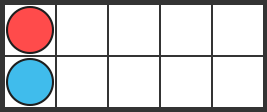 Double ___ is ______+___=____x___=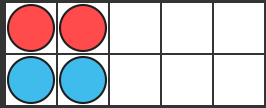 Double ___ is ______+___=____x___=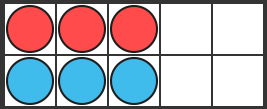 Double ___ is ______+___=____x___=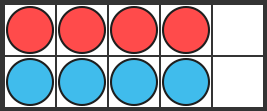 Double ___ is ______+___=____x___=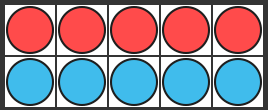 Double ___ is ______+___=____x___=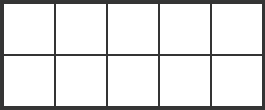 Double ___ is ______+___=____x___=Double ___ is ______+___=____x___=